BAĞLAR KAYMAKAMLIĞIİlçe Emniyet Müdürlüğü10 Nisan Polis Merkezi AmirliğiHizmet Standartları TablosuBaşvuru esnasında yukarıda belirtilen belgelerin dışında belge istenmesi, eksiksiz belge ile başvurulmasına rağmen, hizmetin belirtilen sürede tamamlanamaması veya yukarıdaki tabloda bazı hizmetlerin bulunmadığının tespiti durumunda ilk müracaat yerine veya ikinci müracaat yerine başvurunuz. BAĞLAR KAYMAKAMLIĞIİlçe Emniyet MüdürlüğüBağlar Polis Merkezi AmirliğiHizmet Standartları TablosuBaşvuru esnasında yukarıda belirtilen belgelerin dışında belge istenmesi, eksiksiz belge ile başvurulmasına rağmen, hizmetin belirtilen süredetamamlanamaması veya yukarıdaki tabloda bazı hizmetlerin bulunmadığının tespiti durumunda ilk müracaat yerine veya ikinci müracaat yerine başvurunuz.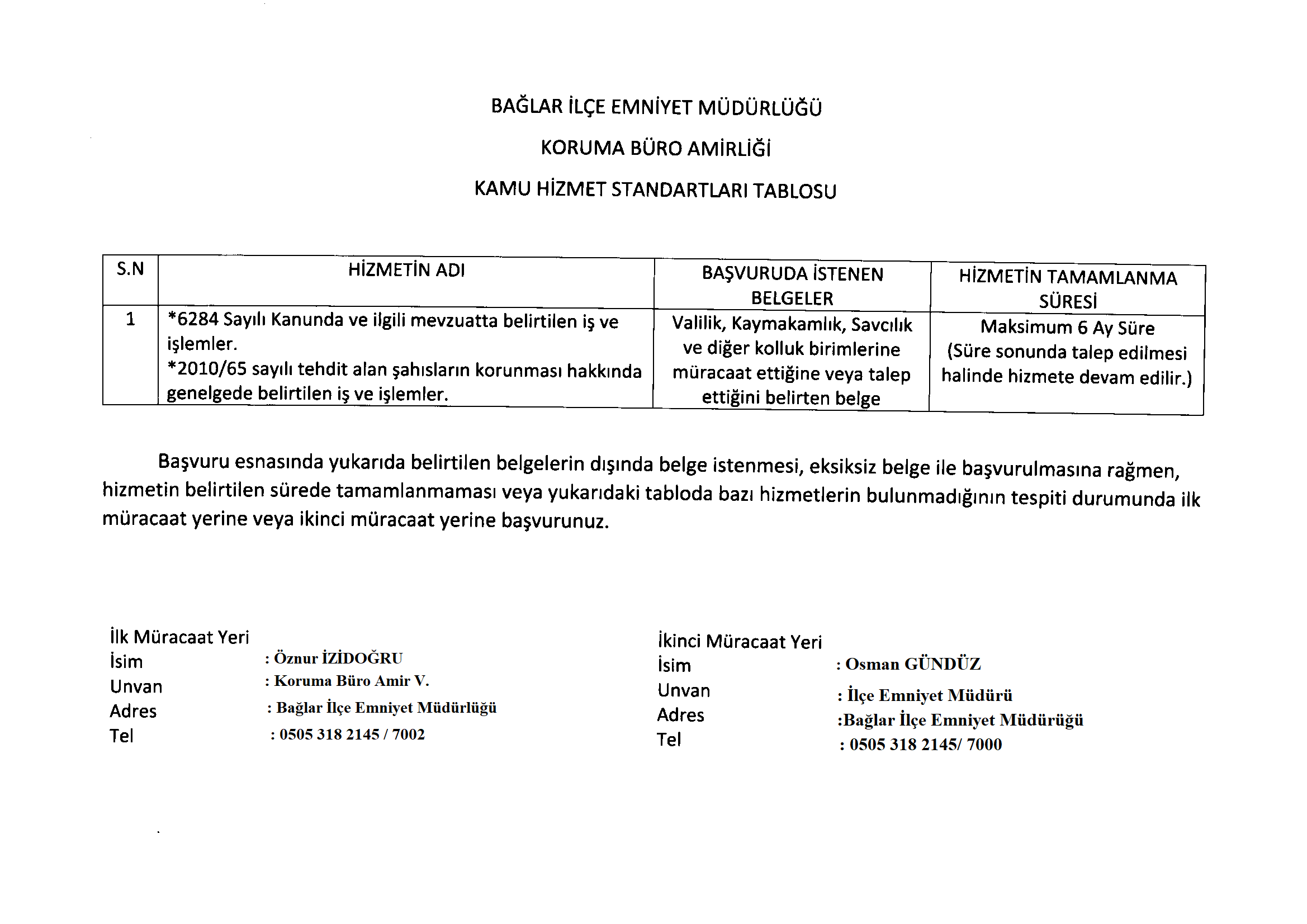 BAĞLAR KAYMAKAMLIĞIİlçe Emniyet MüdürlüğüBelgelendirme Büro AmirliğiKamu Hizmet Standartları TablosuBaşvuru esnasında yukarıda belirtilen belgelerin dışında belge istenmesi, eksiksiz belge ile başvurulmasına rağmen, hizmetin belirtilen sürede tamamlanamaması                                                                                           veya yukarıdaki tabloda bazı hizmetlerin bulunmadığının tespiti durumunda ilk müracaat yerine veya ikinci müracaat yerine başvurunuz.SIRA NOHİZMETİN ADIBAŞVURUDA İSTENİLEN BELGELERHİZMETİN TAMAMLANMA SÜRESİ (ENGEÇ SÜRE)1HIRSIZLIK OLAYLARI(İkametten,İşyerinden,Otodan)1-Müracaat alınır, suç yeri görgü tespit ve kroki tanzim edilir.2-Çalınan eşyaya ait ruhsat, fatura belgeleri fotokopileri istenir.3-Vatandaşın Talebi durumunda, olaya ait belgeler onaylanarak kendisine birer nüsha verilir.1 SAAT2KAYIP ŞAHIS MÜRACAATI1-Müracaat Alınır.2-Kayıp şahsa ait 2 adet fotoğraf istenir.3-Varsa Nüfus Cüzdanı veya fotokopisi alınır, yoksa Polnet KPS sisteminden bilgileri çıkarılır.4-Kayıp Şahıs eşkâl bilgileri alınır.25 DAKİKA3OTO-MOTORSİKLET HIRSIZLIĞI1-Müracaat Alınır.2-Otoya ait belge fotokopisi istenir.3-Vatandaşın Talebi durumunda olaya ait belgeler onaylanarak kendisine bir nüsha verilir.25 DAKİKA4CİMER VE İNTERNET SANAL MASA MÜRACAATLARI İnternet ve sanal masa müracaatlarında her hangi bir belge istenmemektedir.Cevap verilebilmesi için müracaat eden şahısların adres, telefon, e-mail v.b bilgilerin tam ve hatasız verilmesi gerekmektedir.30   GÜN54982 S.K.GEREĞİ BİLGİ EDİNME MÜRACAATLARI VE YAPILACAK İŞLEMLERBilgi edinmek istediği konu ile ilgili dilekçe.Müracaat İnternet ortamında yapılmışsa, kimlik, adres ve telefon bilgilerini sisteme girmekKonu ile ilgili olarak araştırmanın yapılması, bilgi formunun hazırlanması ve bilgilendirmenin yapılması 15 İŞ GÜNÜ(BAŞKA KURUM VE KURULUŞLAR İÇİN 30 İŞ GÜNÜ)63071 S.K. GEREĞİ DİLEKÇE MÜRACAATI        1-Vatandaşın Dilekçesinin alınması ( Kimlik, adres, imza ve irtibat bilgilerinin tam yazılması)        2-Dilekçedeki konunun araştırması, işleminin yapılması, dilekçesine cevap verilmesi           (Süre yapılacak iş ve işlemlere göre değişebilmektedir. Daha erkende cevap verilebilir.)30 GÜN7DÜĞÜN, NİŞAN Vb DİLEKÇE İŞLEMLERİVatandaşın düğün nişan törenleri için adres, telefon ve kimlik bilgilerinin alınarak kendisine düzenlenen belgenin verilmesi 10 DAKİKAİlk Müracaat Yeri:10 Nisan PMA-Müracaat Memurluğuİkinci Müracaat Yeri	:Polis Merkezi Amir V.İsim:İsim:Erhan ERUnvan:Unvan:KomiserAdres:10 Nisan P.M.AAdres:10 Nisan Polis Merkezi AmirliğiTlf::505 318 21 69/7865Tlf:505 318 21 69/7860e-posta:baglar@egm.gov.tre-posta:baglar@egm.gov.trSIRA NO:HİZMETİN ADIBAŞVURUDA İSTENİLEN BELGELERHİZMETİN TAMAMLANMA SÜRESİ (ENGEÇ SÜRE)1HIRSIZLIK OLAYLARI(İkametten,İşyerinden,Otodan)1-Müracaat alınır, suç yeri görgü tespit ve kroki tanzim edilir.2-Çalınan eşyaya ait ruhsat, fatura belgeleri fotokopileri istenir.3-Vatandaşın Talebi durumunda, olaya ait belgeler onaylanarak kendisine birer nüsha verilir.1 SAAT2KAYIP ŞAHIS MÜRACAATI1-Müracaat Alınır.2-Kayıp şahsa ait 2 adet fotoğraf istenir.3-Varsa Nüfus Cüzdanı veya fotokopisi alınır, yoksa Polnet KPS sisteminden bilgileri çıkarılır.4-Kayıp Şahıs eşkâl bilgileri alınır.25 DAKİKA3OTO-MOTORSİKLET HIRSIZLIĞI1-Müracaat Alınır.2-Otoya ait belge fotokopisi istenir.3-Vatandaşın Talebi durumunda olaya ait belgeler onaylanarak kendisine bir nüsha verilir.25 DAKİKA4CİMER VE İNTERNET SANAL MASA MÜRACAATLARI İnternet ve sanal masa müracaatlarında her hangi bir belge istenmemektedir.Cevap verilebilmesi için müracaat eden şahısların adres, telefon, e-mail v.b bilgilerin tam ve hatasız verilmesi gerekmektedir.30   GÜN54982 S.K.GEREĞİ BİLGİ EDİNME MÜRACAATLARI VE YAPILACAK İŞLEMLERBilgi edinmek istediği konu ile ilgili dilekçe.Müracaat İnternet ortamında yapılmışsa, kimlik, adres ve telefon bilgilerini sisteme girmekKonu ile ilgili olarak araştırmanın yapılması, bilgi formunun hazırlanması ve bilgilendirmenin yapılması 15 İŞ GÜNÜ(BAŞKA KURUM VE KURULUŞLAR İÇİN 30 İŞ GÜNÜ)63071 S.K. GEREĞİ DİLEKÇE MÜRACAATI        1-Vatandaşın Dilekçesinin alınması ( Kimlik, adres, imza ve irtibat bilgilerinin tam yazılması)        2-Dilekçedeki konunun araştırması, işleminin yapılması, dilekçesine cevap verilmesi           (Süre yapılacak iş ve işlemlere göre değişebilmektedir. Daha erkende cevap verilebilir.)30 GÜN7DÜĞÜN, NİŞAN Vb DİLEKÇE İŞLEMLERİVatandaşın düğün nişan törenleri için adres, telefon ve kimlik bilgilerinin alınarak kendisine düzenlenen belgenin verilmesi 10 DAKİKAİlk Müracaat Yeriİlk Müracaat Yeriİlk Müracaat Yeriİkinci Müracaat Yeriİkinci Müracaat Yeriİkinci Müracaat Yeriİlk Müracaat Yeri:Bağlar PMA-Müracaat Memurluğuİkinci Müracaat Yeri:Polis Merkezi Amir V.İsim:İsim:Cahit BAYSALUnvan:Unvan:KomiserAdres:Bağlar P.M.A.Adres:Bağlar Polis Merkezi AmirliğiTlf:::  0505 318 21 78 /7025	Tlf:0 505 318 21 78-7020e-posta:baglar@egm.gov.tre-posta:baglar@egm.gov.trS.NHİZMETİN ADIBAŞVURUDA İSTENEN BELGELERHİZMETİN TAMAMLANMA SÜRESİ1Yivsiz TüfekRuhsatnamesi Yeni1- Dilekçe 2- Doktor Raporu (Aile Hekimi olabilir)3- Harç Makbuzu 4- Vergi Borcu Yoktur Yazısı5- 4 Adet Fotoğraf 6- Parmak İzi7- Yarım Kapak Dosya1 hafta / 1 ay2Yivsiz TüfekRuhsatnamesi Süresi Sonunda Yenileme1- Dilekçe 2- Doktor Raporu (Aile Hekimi olabilir)3- Harç Makbuzu 4- Vergi Borcu Yoktur Yazısı5- 4 Adet Fotoğraf 6- Parmak İzi7- Eski Ruhsatname Fotokopisi8- Yarım Kapak Dosya1 hafta / 1 ay3Yivsiz TüfekRuhsatnamesi Zayi Sebebiyle Yenileme1- Dilekçe 2- Ruhsatname Fotokopisi1 hafta / 1 ay4Yivsiz TüfekRuhsatnamesi Devir İşlemleri1- Karşılıklı Dilekçe 2- Devir alacak kişiye ait Doktor Raporu (Aile Hekimi olabilir)3- Devir alacak kişiye ait Harç Makbuzu 4- Devir alacak kişiye ait Vergi Borcu Yoktur Yazısı5- Devir alacak kişiye ait 4 Adet Fotoğraf 6- Devir alacak kişiye ait Parmak İzi7- Devir edecek kişiye ait Ruhsatname Fotokopisi8- Yarım Kapak Dosya1 hafta / 1 ay5Meskende Silah Bulundurma Ruhsatı Yeni1- Dilekçe 2- Silah Ruhsatı Alınmasında Sakınca Bulunmadığına Dair Sağlık Raporu (Devlet Hastanesi veya Üniversite Hastanesi Heyet Raporu)3- Vergi Dairesinden Vergi Borcu Yoktur Yazısı4- Vergi Dairesinden Silah Bulundurma Vergi Harç Makbuzu5- Parmak İzi6- Son Bir Yıl İçinde Çekilmiş 4 Adet Fotoğraf7- Yarım Kapak Dosya1 hafta / 1 ay6İşyerinde Silah Bulundurma Ruhsatı Yeni1- Dilekçe 2- Silah Ruhsatı Alınmasında Sakınca Bulunmadığına Dair Sağlık Raporu (Devlet Hastanesi veya Üniversite Hastanesi Heyet Raporu)3- Vergi Dairesinden Vergi Borcu Yoktur Yazısı4- Vergi Dairesinden Silah Bulundurma Vergi Harç Makbuzu5- Parmak İzi6- Son Bir Yıl İçinde Çekilmiş 4 Adet Fotoğraf7- İşyeri Açma ve Çalışma Ruhsatı (İşyeri Açma ve Çalışma Ruhsatına Tabi Olunmaması Halinde Buna İlişkin Belge ve İşletme/Faaliyet İzin Belgesi) Fotokopisi8- Mükellefiyeti Gösterir Vergi Dairesi Yazısı9- İşyeri Ortaklık veya Şirkete Ait İse Yönetimin Buna İlişkin Kararı ve Muvafakat Yazısı10- Yarım Kapak Dosya1 hafta / 1 ay7285/OHAL ve Silah Bulundurma Ruhsatı Süresi Sonunda Yenileme1- Dilekçe 2- Silah Ruhsatı Alınmasında Sakınca Bulunmadığına Dair Sağlık Raporu (Devlet Hastanesi veya Üniversite Hastanesi Heyet Raporu)3- Vergi Dairesinden Vergi Borcu Yoktur Yazısı4- Vergi Dairesinden Silah Bulundurma Vergi Harç Makbuzu5- Parmak İzi6- Son Bir Yıl İçinde Çekilmiş 4 Adet Fotoğraf7- Ruhsat Fotokopisi8- Yarım Kapak Dosya1 hafta / 1 ay8285/OHAL ve Silah Bulundurma Ruhsatı Adres Değişikliği Yenileme1- Dilekçe 2- Ruhsat Fotokopisi3- 2 adet Fotoğraf1 hafta / 1 ay9285/OHAL ve Silah Bulundurma Ruhsatı Zayi Yenileme1- Dilekçe 2- Ruhsat Fotokopisi3- 2 adet Fotoğraf4- İfade Tutanağı (Polis Merkezi veya Jandarma Karakolu)1 hafta / 1 ay10Silah Bulundurma Ruhsatı Devir1- Karşılıklı Dilekçe 2- Devir Alacak Kişinin Doktor Raporu (Devlet Hastanesi veya Üniversite Hastanesi)3- Devir Alacak Kişinin Harç Makbuzu 4- Devir Alacak Kişinin Vergi Borcu Yoktur Yazısı5- Devir Alacak Kişiye ait Son Bir Yıl İçinde Çekilmiş 4 Adet Fotoğraf6- Devir Alacak Kişinin Parmak İzi7- Devir Edilecek Silahın Ruhsat Fotokopisi8- Yarım Kapak Dosya1 hafta / 1 ay11285/OHAL ve Bulundurma Silah Nakil Belgesi1- Dilekçe 2- Ruhsat Fotokopisi1 hafta 12Kamu Görevlisi Silah Taşıma Ruhsatı Yeni1- Dilekçe 2- Doktor Raporu (Yönetmelik’in 8’inci maddesi birinci fıkrasının (a) bendi ile (e) bendinin (1),(2),(3),(4),(5) ve (10) numaralı alt bentlerinde sayılan görevliler ile bu görevleri sona erdikten sonra altı ay içinde başvuranlar harici)3- Görev Belgesi (Emniyet Teşkilatı Personeli Harici) 4- Son Bir Yıl İçinde Çekilmiş 4 Adet Fotoğraf5- Yarım Kapak Dosya1 hafta / 1 ay13Kamu Görevlisi Silah Taşıma Ruhsatı Adres Değişikliğinden Yenileme1- Dilekçe 2- Görev Belgesi (Emniyet Teşkilatı Personeli Harici)3- 2 Adet Fotoğraf4- Ruhsat Fotokopisi5- Yarım Kapak Dosya1 hafta / 1 ay14Kamu Görevlisi Silah Taşıma Ruhsatı Devir1- Karşılıklı Dilekçe 2- Devir Alacak Kişinin Doktor Raporu (Yönetmelik’in 8’inci maddesi birinci fıkrasının (a) bendi ile (e) bendinin (1),(2),(3),(4),(5) ve (10) numaralı alt bentlerinde sayılan görevliler ile bu görevleri sona erdikten sonra altı ay içinde başvuranlar harici)3- Devir Alacak Kişinin Görev Belgesi (Emniyet Teşkilatı Personeli Harici) 4- Devir Alacak Kişiye ait Son Bir Yıl İçinde Çekilmiş 4 Adet Fotoğraf5- Devir Edilecek Silaha Ait Ruhsat Fotokopisi6- Yarım Kapak Dosya1 hafta / 1 ay15Emekli Kamu Görevlisi Silah Taşıma Ruhsatı Yeni1- Dilekçe 2- Doktor Raporu (Yönetmelik’in 8’inci maddesi birinci fıkrasının (a) bendi ile (e) bendinin (1),(2),(3),(4),(5) ve (10) numaralı alt bentlerinde sayılan görevliler ile bu görevleri sona erdikten sonra altı ay içinde başvuranlar harici)3- Emeklilik Onayı 4- Son Bir Yıl İçinde Çekilmiş 4 Adet Fotoğraf5- Yarım Kapak Dosya6-Zati Demirbaş Silahları için Satış Senedi istenir.1 hafta / 1 ay16Emekli Kamu Görevlisi Silah Taşıma Ruhsatı Adres Değişikliğinden Yenileme1- Dilekçe 3- 2 Adet Fotoğraf4- Ruhsat Fotokopisi5- Yarım Kapak Dosya1 hafta / 1 ay17Emekli Kamu Görevlisi Silah Taşıma Ruhsatı Devir1- Karşılıklı Dilekçe 2- Devir Alacak Kişinin Doktor Raporu (Yönetmelik’in 8’inci maddesi birinci fıkrasının (a) bendi ile (e) bendinin (1),(2),(3),(4),(5) ve (10) numaralı alt bentlerinde sayılan görevliler ile bu görevleri sona erdikten sonra altı ay içinde başvuranlar harici)3- Devir Alacak Kişinin Emeklilik Onayı4- Devir Alacak Kişiye ait Son Bir Yıl İçinde Çekilmiş 4 Adet Fotoğraf5- Devir Edilecek Silaha Ait Ruhsat Fotokopisi1 hafta / 1 ay15Mermi Satın Alma Belgesi1- Dilekçe 2- Ruhsat Fotokopisi1 hafta16Kuru Sıkı Kayıt İşlemleri1- Dilekçe 2- Silaha Ait Fatura1 haftaİlk Müracaat Yeriİlk Müracaat Yeriİlk Müracaat Yeriİkinci Müracaat Yeriİkinci Müracaat Yeriİkinci Müracaat Yeriİsim:Öznur İZİDOĞRU     İsim:Osman GÜNDÜZUnvan:Komiser YardımcısıUnvan:3. Sınıf Emniyet MüdürüAdres:Bağlar İlçe Emniyet MüdürlüğüAdres:Bağlar İlçe Emniyet MüdürlüğüTlf:::  0 505 318 21 00 / 7002	Tlf:0 505 318 21 00 / 7001e-posta:baglar@egm.gov.tre-posta:baglar@egm.gov.tr